Конспект подгруппового занятия по дифференциации звуков С — Ш  с детьми 5-6 летЗанятие проводилось с обучающими по АООП ДО детей с НОДА (старшая группа)Логопедическое заключение ОНР 3 ур.; дизартрияТема: Дифференциация звуков С — ШЦели:коррекционно-образовательные:-учить детей давать акустико-артикуляционную характеристику звуков [Ш], [С] с опорой на различные виды контроля;-обогащать словарный запас детей по теме «Транспорт»;  -упражнять в словоизменении (образовывать существительные множественного числа в родительном падеже); коррекционно-развивающие:-автоматизировать нижнедиафрагмальное дыхание;-дифференцировать звуки [Ш] — [С] в слогах, словах, предложениях;-развивать мыслительную деятельность;-развивать фонематический слух и восприятие;-учить координировать речь и движения;
коррекционно-воспитательная:-закреплять знания о профессиях .Оборудование: предметные картинки со звуками [Ш], [С] и с изображениями различных видов транспорта, зеркала, схема предложения.Ход занятия Организационный момент.Развитие обшей, мелкой и артикуляционной моторики. Работа по развитию дыхания и голоса. Общее расслабление  (движения и речь  по тексту).Мчатся бешено машины, По шоссе шуршат их шиныВ конце дальнего путиСлышен шепот: «Шу-шу-шу». Это шина шепчет шине: «Я уж больше не спешу».Сядет тот, кто назовет транспорт, изображенный на картинке.Дайте вспомним, какой звук у спущенного колеса (Ш-ш-ш-ш.) Как работает насос?(С-с-с-с.)
Эти два звука мы будем учиться сегодня различать.2.Основная частьМассаж лица (по общим правилам).Развитие мимических мышц.После массажа любуемся собой: возмутились, нахмурились, удивились, обрадовались. Развитие артикуляционной моторики:- «Заборчик» - «Окошко»; удержать под счет 1, 2, 3, 4, 5; повторить движения 1-5 раз;- «Чашечка»- «Горка» »; удержать под счет 1, 2, 3, 4, 5; повторить движения 1-5 раз;- погрели ладошки ш-ш-ш (губы трубочкой); остудили пальчик с-с-с (пальчик к губам).Упражнения по развитию произношения.Акустико-артикуляционный образ звуков.Сравнительная характеристика звуков [С], [Ш].Звук [Ш] — губы вытянуты вперед, рупором; кончик языка поднят за верхние зубы; боковые края языка прижимаются к верхним коренным зубам;
язык принимает форму чашечки; по середине языка идет теплая, широкая, плавная струя воздуха.Звук [С] — губы в улыбке; кончик языка упирается в нижние передние зубы; боковые края языка плотно прижимаются к верхним коренным зубам;
посередине языка идет сильная холодная струя воздуха (если струя воздуха не кажется холодной, для сравнения произносим звук X).Развитие фонематического слуха.На звук [Ш] — хлопаем.На звук [С] — топаем.Логопед называет слова с заданными звуками.Дифференциация звуков в слогах, словах, предложениях и текстах.Игра «Разложи правильно»Детям предлагаются карточки, справа  заполняется картинками, названии которых есть звук [С], а слева — в названии которых есть звук [Ш].Игра «Состав предложение»Составление предложения со словами машина, автобус по схеме. Физкультминутка. «Самолет».Упражнения по развитию лексико-грамматической стороны речи.Игра «Кто чем управляет?»На доске картинки с изображением различных видов транспорта. Логопед показывает картинку и задает вопрос: «Кто управляет автобусом?» (самолетом и т.д.)Автобусом управляет водитель.Грузовиком управляет шофер.Поездом управляет машинист.Вертолетом управляет вертолетчик.Самолетом управляет летчик.Велосипедом — велосипедист.Ракетой — космонавт.Итог занятия и оценка деятельности детей.Дайте характеристику звукам [Ш], [С]. Выделите их отличительныеособенности. О людях, каких профессий мы сегодня говорили?Домашнее задание.Логопед предлагает детям выполнить домашнее задание, наклеить в тетради картинки со звуком [Ш] и со звуком [С] в свои домики (каждому ребенку дает лист с заданием).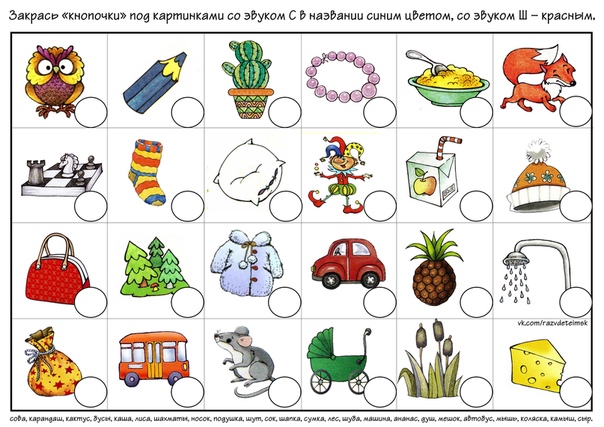 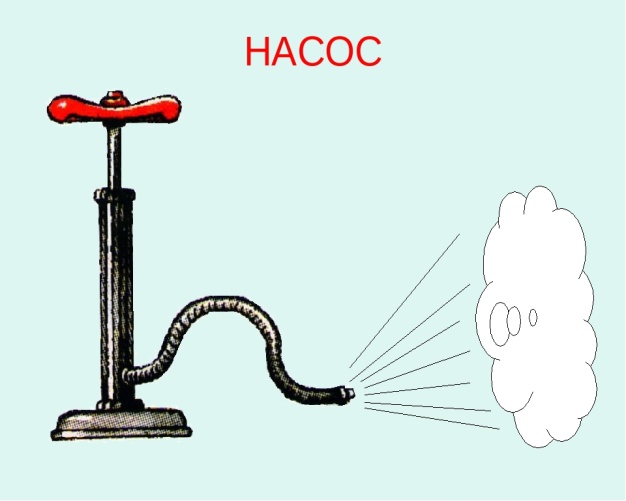 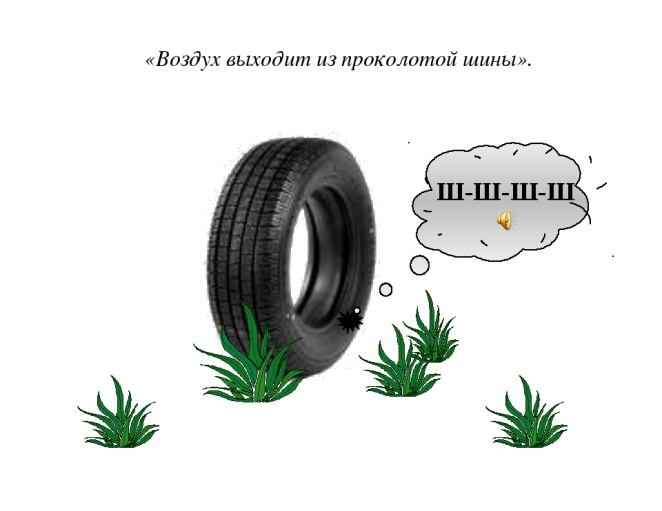 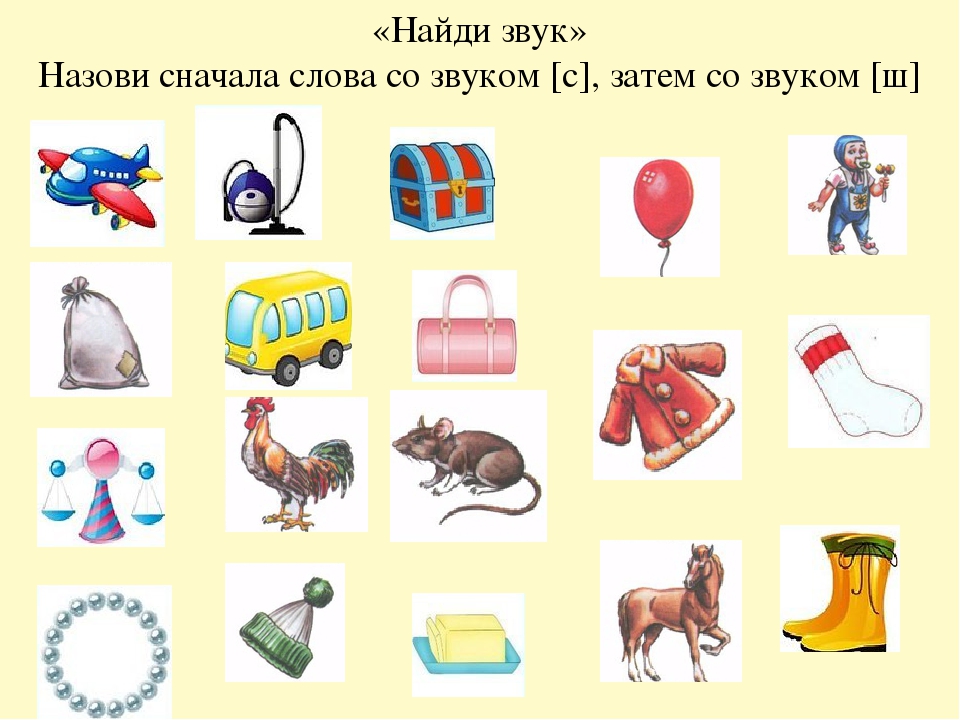 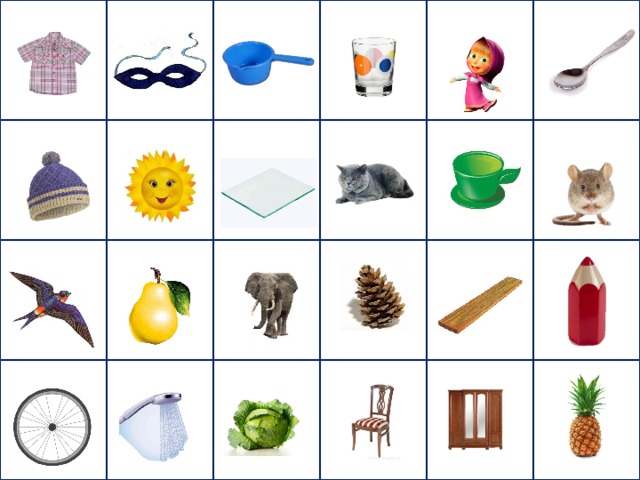 Картинки для составления предложения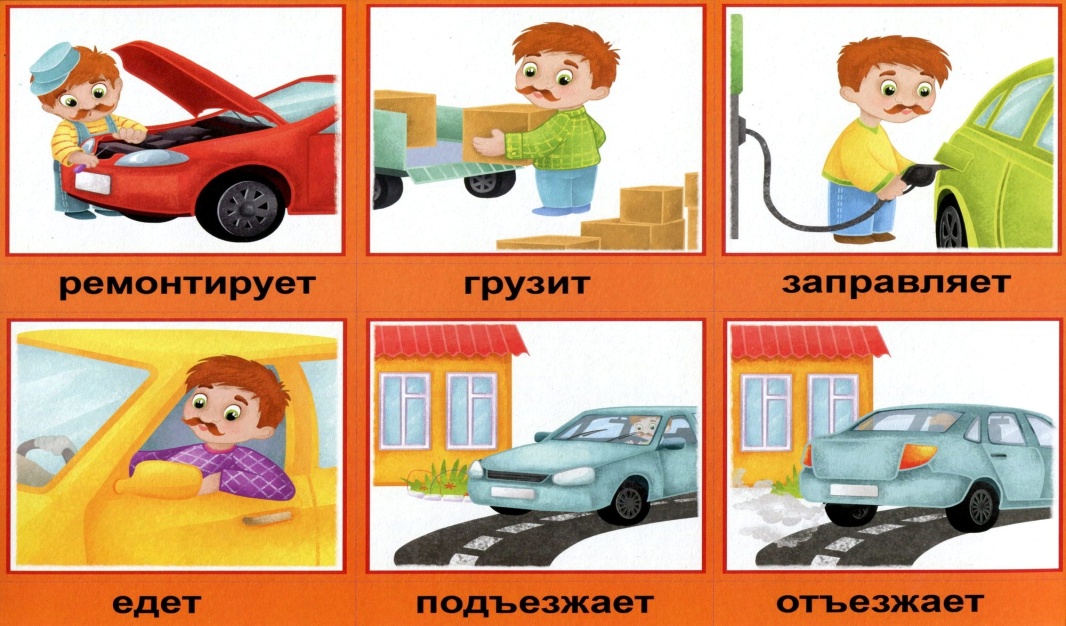 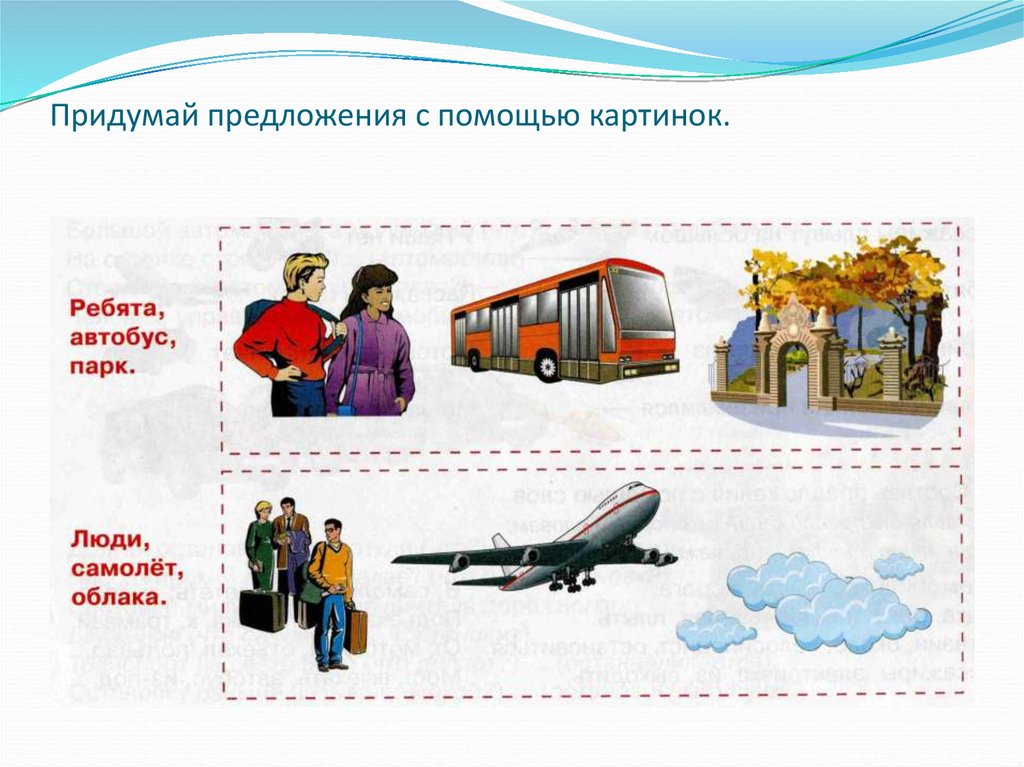 Самолет построим сами,Движения руками, имитирующие работу молотком.Понесемся над лесами,
Понесемся над лесами,Руки в стороны, бегут
один круг.А потом вернемся к маме.(А. Барто)Садятся на свои места.